Louisiana Public Document Depository Program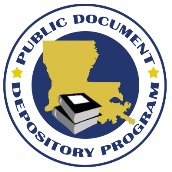 Document Submittal FormComplete this form and include as a packing list to accompany all deposits of physical publications. Submit this form as a separate PDF with digital documents if there are many documents or if the title and/or publication date are unclear.Document InformationPlease use only one entry per title (e.g., multiple copies of “Newsletter” may be entered as Item #1).If you have additional items please submit multiple forms.Thank you for your continued support of the Louisiana Public Document Depository Program.Recorder of Documents OfficeState Library of Louisiana701 North 4th StreetBaton Rouge, LA 70802docs@state.lib.la.usAgency Name:Today’s Date:Your Name:Phone:Email:Are you the liaison for this agency?Are you the liaison for this agency? Yes     No Item #1Publication Title:Item #1Issues / Editions:Date(s) of Publication:Item #1Format(s): Physical  DigitalIf PRINT, Total Number of Items Submitted:If PRINT, Total Number of Items Submitted:If PRINT, Total Number of Items Submitted:Item #2Publication Title:Item #2Issues / Editions:Date(s) of Publication:Item #2Format(s): Physical  DigitalIf PRINT, Total Number of Items Submitted:If PRINT, Total Number of Items Submitted:If PRINT, Total Number of Items Submitted:Item #3Publication Title:Item #3Issues / Editions:Date(s) of Publication:Item #3Format(s): Physical  DigitalIf PRINT, Total Number of Items Submitted:If PRINT, Total Number of Items Submitted:If PRINT, Total Number of Items Submitted: